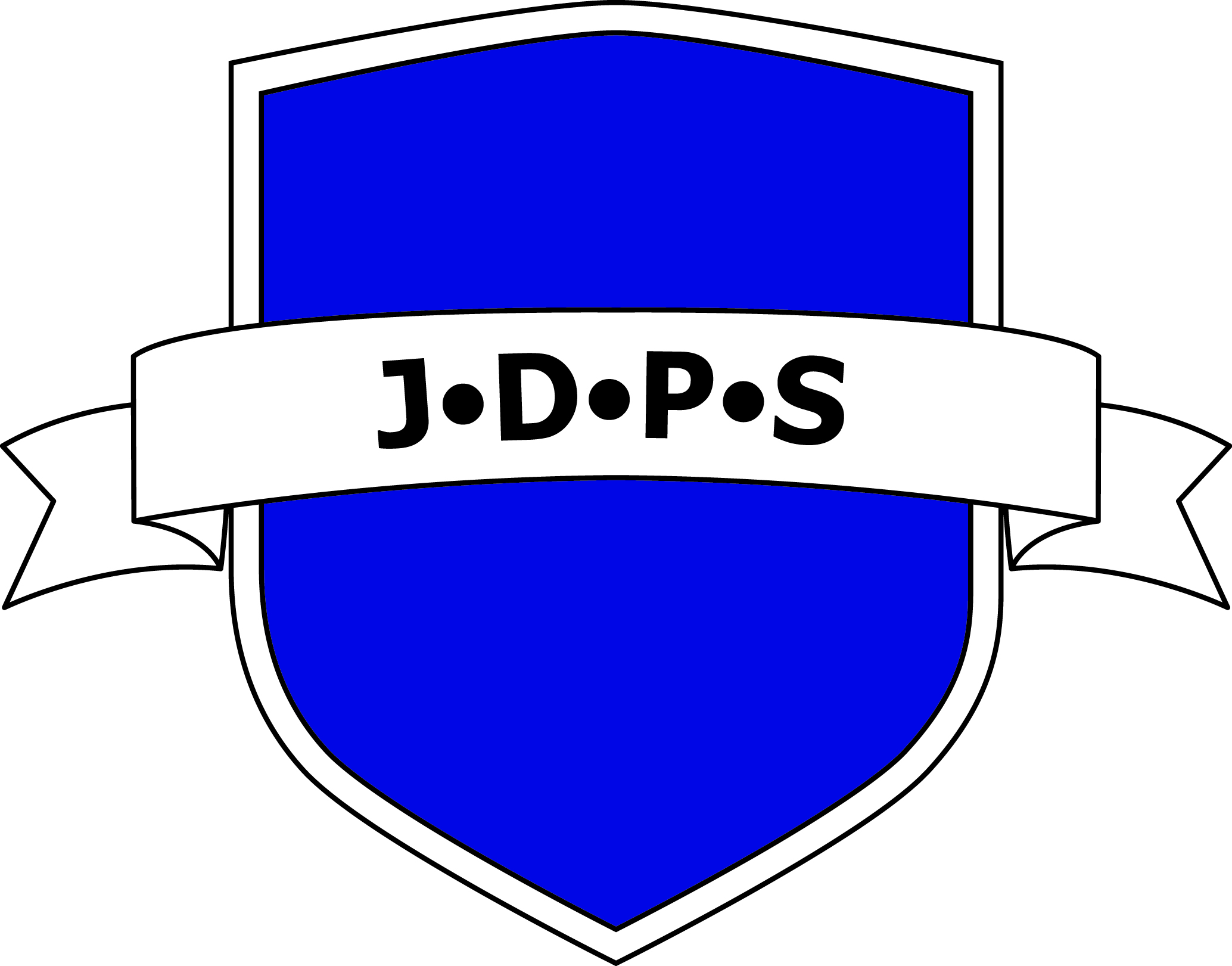 OUSTANDING TEACHERS REQUIRED FOR JOHN DONNE PRIMARY SCHOOLJohn Donne Primary School is seeking outstanding teachers to join our Multi Academy Trust starting in September 2018. We are currently recruiting for outstanding teachers for Early Years, Key Stage 1 and Key Stage 2 – NQT’s are welcome to apply.Are you are looking to join an exciting and vibrant school? You can help shape the future of John Donne Primary School.Our school is based in Southwark, South East London. We are in multicultural area where we have a highly pastoral & caring ethos, working with children and families and serving a diverse community. Our children do exceptionally well, and we are now recruiting for new teachers to join us.If you are passionate about teaching, career focused, driven by the best possible outcomes for children, then this could be the place for you!In return we offer:Competitive inner London salaries  MPS/UPS/Leadership plus allowancesBespoke CPDOutstanding support for all staff across the trustExcellent resources Trust benefit schemeVery supportive governors, trustees, staff and community.A ‘can do’ and creative approach to whole school learning.We welcome visits to the school. If you wish to make an appointment with the Headteacher, please contact the school office on 0207 639 0594.Applications available at http://www.jdacademy.org.uk/vacanciesApplication closing date: 21/3/2018Interview date: 27/3/2018